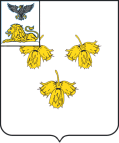 КОНТРОЛЬНО-СЧЕТНАЯ КОМИССИЯ КРАСНЕНСКОГО РАЙОНАЗаключениеКонтрольно-счетной комиссии по результатам финансово-экономической экспертизы проекта постановления администрации Красненского района «О внесении изменений в постановление администрации муниципального района «Красненский район» от 27 октября 2014 года № 69 «Об утверждении муниципальной  программы Красненского района «Развитие экономического потенциала и формирование благоприятного предпринимательского климата в Красненском районе» «27» декабря 2023 года                                                                              № 24Основание для проведения экспертизы: ст.9 п. 7 Федерального закона от 07.02.2011 № 6-ФЗ «Об общих принципах организации и деятельности программы «Развитие экономического потенциала и формирование благоприятного предпринимательского климата в Красненском  районе».Предмет экспертизы: проект постановления администрации Красненского района «О внесении изменений в постановление  администрации муниципального района «Красненский район» 27 октября 2014 года № 69 «Об утверждении муниципальной программы Красненского района «Развитие экономического потенциала и формирование благоприятного предпринимательского климата в Красненском  районе».Проект муниципального правового акта направлен в Контрольно-счётную комиссию для проведения финансово-экономической экспертизы 27.12.2023 (сопроводительное письмо № 154-2-4/605 от 27.12.2023г.). Программа направлена на создание условий для увеличения экономического потенциала Красненского района, формирования благоприятного предпринимательского климата.Муниципальная программа включает 4 подпрограммы:1.Подпрограмма «Развитие сельского хозяйства».2.Подпрограмма «Развитие и поддержка малого и среднего предпринимательства, развитие туризма, ремесленничества».3.Подпрограмма «Повышение эффективности использования муниципального имущества».4.Подпрограмма «Участие в улучшении условий и охраны труда».Ответственный исполнитель - администрация Красненского района Белгородской области, соисполнитель Программы -  администрация Красненского района в лице управления экономического развития и муниципальной собственности администрации района. Участники муниципальной программы: администрация Красненского района в лице управления экономического развития и муниципальной собственности администрации района. Цель муниципальной  программы: «Создание условий для увеличения экономического потенциала Красненского района, формирования благоприятного предпринимательского климата».Проектом постановления, представленным для проведения финансово-экономической экспертизы, предусмотренные бюджетные ассигнования на финансирование мероприятий программы приведены в соответствие с решением Муниципального совета Красненского района от 28.12.2022 года № 444 «О бюджете муниципального района «Красненский район» на 2023 год и на плановый период 2024-2025 годов».  Пункт 3.1 р. 3. Подпрограммы 2  «Развитие и поддержка малого и среднего предпринимательства, развитие туризма, ремесленничества» изложен в новой редакции.По итогам финансово-экономической экспертизы проекта постановления замечания и предложения отсутствуют.                Председатель       Контрольно-счетнойкомиссии Красненского района                                                О.М. Дешина